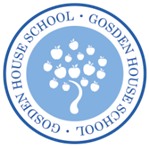 PE and Sport grant 2018-19Total allocation: £16,000Swimming £5,735Judo £1,925Sports Stars £1,395Planet Soccer £1,600RDA £1,162Yoga mats, tennis net, balloon ball, other bits £573Annual Affiliation fee £70Total spend £12,260Carry forward £3,740 to employ sports coach 2019-20.